Dinsdag,   1 december 2020
Online meeting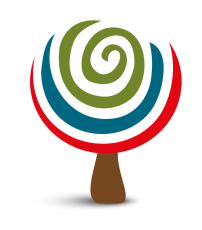 Ouderraad EgenhovenAanwezig: Tante Vanessa, Jana, juf Annelore, tante Eva, Francisca, Niels, juf Ellen, Juf Carla, Juf Sanne, Tante Katelijne, Martine, Frauke, Marie, Susana, Natalie, meester PeterGeexcuseerd: juf Lieve, juf Magda, PieterActies overlopenMail vorig jaar budget extra-muros activiteiten werd verstuurd, diverse reactiesJuf Carla: Rekeningnummer doorsturen naar Natalie voor bijdrage SintZandbak afdekken is gebeurdZeilMailinglijstenFacturatie is doorgestuurd: spreiding van betaling tot eind december mogelijkMededelingen directieDigitale oudercontacten zijn vlot verlopen, pluim voor de leerkrachten voor hun inzet en flexibiliteit in aanpakData ouderraadEerder vervelend om data last minute te verplaatsenVolgende data: 26 januari, 2 maart, 20 aprilDatum voor juni is moeilijk, volgende ouderraad bekijken we dit opnieuwTrattoriaWinst trattoria: 1704,15 euro.  Vorig jaar (2019) was de winst 2229 euro, dit was echter met drankverbruik en tombola inbegrepen.  Aantal porties dit jaar: 328, vorig jaar: 200.Dank je wel juf Ellen om speelplaats fietsvrij te makenDank je wel Susana voor alle administratieve werkDank je wel tante Vanessa voor de stoffen zakkenSuggestie: naar volgend jaar toe eens nadenken over eventueel andere gerechten dan pasta?Lazy Friday: een aantal keer per jaar afhaalmaaltijd aanbieden?VariaHaakwerk poort verwijderen.Musical: online moet er een profiel aangemaakt worden door de school om een profiel aan te makenVerlichting speelplaats en fietsenstalling.Dank je wel voor het verhaal van de Sint dat in alle klassen verteld/beleefd wordt!!
Volgende ouderraad: dinsdag 26 januari